13 ianuarie 2020Comunicat de presă300 locuri de muncă în domeniul agricol (recoltare fructe)în Spania- firma SUREXPORT, prin intermediul Reţelei EURES ROMÂNIAFirma SUREXPORT COMPANIA AGRARIA S.L. din regiunea Huelva, localitatea Almonte, Spania oferă 300 locuri de muncă în agricultură la recoltare fructelor: căpșuni, zmeură, mure și afine.Descriere loc de muncă: se lucrează 6.30 ore/zi (cu pauză de masă o jumătate de oră), în conformitate cu acordul colectiv din provincia Huelva.Cerințe: femei (150 persoane) și 75 cupluri; vârsta 18 - 50 ani; experiență în agricultură și capabile să recolteze căpșuni, afine, zmeură și mure, la temperaturi ridicate în primăvară, din sere.Limba străină: nu se solicităSalariu: plata se face pe card. Salariu brut 42,90 euro/zi (net 39,33 euro/zi). La sfârșitul campaniei, firma plătește un bonus de 0,70 euro centi/zi (persoane noi) și la persoanele care au mai lucrat la firmă, un bonus de 0,80 euro cenți/zi. Orele suplimentare se plătesc cu 6,67 euro brut/oră.Beneficii și alte condiții: cazarea este oferită gratuit de companie; se plătesc utilitățile (electricitate, apa, gunoi și butelie) 1,73 euro/zi. Călătoria în Spania este plătită de companie, dar în caz de nerespectare a două luni de contract se va reține din ultimul salariu al muncitorului. Întoarcerea în România este platită de muncitor.Durată contract: Angajare cu contract temporar de 3 luni, 6 luni sau 9 luni, cu perioadă de probă 15 zile. Contractul începe cu 1 martie 2020.Mod de aplicare: persoanele cu domiciliul în județul Buzău, care corespund cerințelor posturilor oferite, trebuie să se adreseze consilierului EURES, LAURA CEFALAN din cadrul Agenției Județene pentru Ocuparea Forței de Muncă Buzău, compartiment EURES ( Str. Păcii Nr. 29 Buzău, Telefon  0238/727913), pentru a fi înregistrate în baza de date pentru munca în străinătate. Înscrierea în baza de date pentru munca în străinatate se realizeaza pe baza următoarelor documente: consimțământ tip (se completează la sediul agenției), copie act identitate, adeverință medicală cu mențiunea "clinic sănătos", CV, NIE (numarul de securitate socială din Spania - acolo unde este cazul).Persoanele selectate vor fi contactate de către angajator.Termenul limita pentru depunerea dosarelor este 01 martie 2020.Director Executiv 								ÎntocmitIONEL TOCIU                                                                   LAURA CEFALAN – consilier EURESComunicare Agenția Județeană pentru Ocuparea Forței de Muncă BUZĂU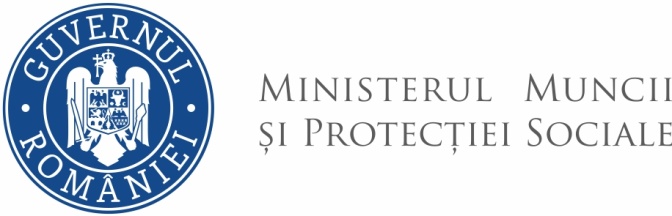 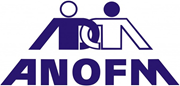 